L’ensemble de ce dossier est à transmettre à l'adresse : chaireregulationdesjeux@univ-bordeaux.fr avant le 1er novembre 2019 à minuit.Informations générales Candidat(e)Nom : ……………………………………………………..…………………......…………………………………………………..Prénom : …………………………………………………..…………………….……………………………………..……………Formation suivie : …………………………………………………..…………………….……………………………………..Etablissement : ……………………………………………………………………………………………………………………Téléphone(s) :…………………………………………………………………….…………………………………………..……Courriel : ………………………………………………………...………………………………………………………………..…Détails sur la candidatureCatégoriesPrix de mémoire : Prix de thèse : Date de soutenance ou d'obtention du doctorat ou du Master 2…………………………………………………………………………………..………………………………………..………………Titre et champ disciplinaire des travaux présentés…………………………………………………………………………………..………………………………………..…………………………………………………………………………………………………..………………………………………..…………………………………………………………………………………………………..………………………………………..…………………………………………………………………………………………………..………………………………………..…………………………………………………………………………………………………..………………………………………..…………………………………………………………………………………………………..………………………………………..…………………………………………………………………………………………………..………………………………………..…………………………………………………………………………………………………..………………………………………..…………………………………………………………………………………………………..………………………………………..…………………………………………………………………………………………………..………………………………………..…………………………………………………………………………………………………..………………………………………..…………………………………………………………………………………………………..………………………………………..………………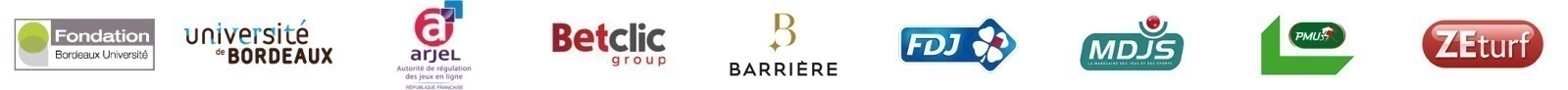 